Технологическая карта урока: «Определение подобных треугольников. Решение задач».Учитель: Термишева С.МПредмет: геометрия.Класс: 8 .Тема урока:  «Определение подобных треугольников. Решение задач».Тип урока: урок обобщения знаний.Цель урока: формирование у обучающихся деятельных способностей и способностей к структурированию и систематизации знаний по теме «Определение подобных  треугольников. Решение задач».Задачи урока: Образовательные:      отработать умение применять определение подобных треугольников и отношение площадей подобных треугольников при решении задач.Развивающие:  развивать умение выражать свои мысли; развивать умения ставить цель, планировать деятельность, оценивать результаты деятельности.Воспитательные:        воспитывать интерес к предмету, учебной деятельности, доброжелательное отношение к товарищам.Универсальные учебные действия:Личностные:               проявляют способность к эмоциональному восприятию математических объектов, задач, решений, рассуждений.Регулятивные:             целеполагание, планирование деятельности, оценка.Коммуникативные:    умеют работать в сотрудничестве с учителем, аргументировать и отстаивать свою точку зрения.Результаты:Предметные:              Знать: определение подобных треугольников и отношение площадей подобных треугольников.Уметь: применять теоретические знания на практике.Личностные:               развивается мотивация к учебной деятельности, рефлексивная самооценка, умение делать анализ.Метапредметные: 1) обучающиеся овладевают способностями:принимать и сохранять цели и задачи учебной деятельности, находить средства и способы ее осуществления, решать творческую задачу, способностью слушать;2) обучающиеся овладевают умениями: планировать, контролировать, оценивать учебную деятельность, использовать речевые средства для решения коммуникативных задач, использование различных способов поиска информации.Основные понятия: пропорциональные отрезки, определение подобных треугольников, отношение площадей подобных треугольников.Формы работы:        фронтальная, групповая, индивидуальная.Технология урока:   здоровьесберегающие, информационно - коммуникационные,  технология использование в обучении игровых методов, обучение в сотрудничестве.Оборудование:          мультимедийный проектор,  экран , презентация, раздаточные карточки с заданиями, учебник «Геометрия 7.»       авт. А.Г.Мерзляк. и др, «Задачи на готовых  чертежах для 7-9 классов»,  Э.Н. Балаяна.Этапы урокаЗадачи этапаДеятельность учителяДеятельность учащихсяУУД1.Организационный момент и мотивация к учебной деятельности.Создать благоприятный психологический настрой на работу, ознакомление с правилом игры. Мотивирует учащихся, подводит их к формулировке темы и целей урока, акцентирует внимание на значимость темы. Приветствие, проверка подготовленности к учебному занятию, организация внимания учащихся.  (Слайд №2, 3)Если вы хотите научиться плавать, то смело входите в воду, а если хотите научиться решать задачи – решайте их!»   Дьёрдь Пойа- Наш сегодняшний урок мы начинаем с высказывания великого венгерского математика Дьёрдь Пойа. Скажите, что мы будем делать на уроке? - Правильно. Сегодня на этом уроке мы будем решать задачи?-А какие будем решать задачи, вы ответите, посмотрев следующие слайды.- Правильно. Мы будем решать геометрические задачи на подобие.-Для того чтобы решать задачи, что мы должны знать?-Правильно! Мы должны знать определение подобных треугольников, отношение площадей подобных треугольников.Учащиеся разделены на 3 группы. Группам даются вопросы. Отвечает один ученик из группы. Каждая группа  отвечает на вопрос,  выбирает правильный ответ и поднимает карточку с буквой, затем комментирует, доказывает выбор ответа. В начале игры все группы получают зелёные карточки, что соответствует тому, что они идут по зелёной дорожке. Если ответ неправильный, то данная группа получает жёлтую карточку, что соответствует жёлтой дорожке и предупреждает: быть внимательными, после второй ошибки группа получает красную карточку-предупреждение, что ошибаться больше нельзя. После третьей ошибки группа учащихся  выходят из игры, но продолжает работу, становясь  теоретиками.Задания для теоретиков:Повторяют теорию по учебнику.Решают задачи в тетради вместе со всеми, получая «ордена».Зелёная дорожка вы имеете право на две ошибкиЖелтая дорожка – одна ошибкаКрасная – ни одной ошибкиВключаются в деловой ритм урока.Учащиеся отвечают на вопросы, высказывают свои мнения и мысли.Учащиеся знакомится с правилом интеллектуальной игры «Умники и умницы»Коммуникативные: слушать и понимать речь учителя, соседа по парте, соблюдать нормы речевого этикета.Регулятивные: умение организовать рабочее  место.Личностные: осознавать неполноту знаний, проявлять интерес к новому содержанию.Коммуникативные: формулировать, аргументировать, отстаивать свое мнение.Регулятивные: определять учебную задачу на основе соотнесения того, что известно и того, что неизвестно.Познавательные:учатся извлекать информацию из иллюстраций, умение формулировать проблему..2.Актуализация опорных знаний.Актуализация опорных знаний и устный опрос по изученной теории.Первый уровень: Теоретический.  (Слайд №4,5,6)1.Какие треугольники называются подобными? а) стороны пропорциональны.б) соответствующие углы равны. в) сходственные стороны пропорциональны.г) нет правильного ответа.(Ответ: б,в)2.Какие стороны треугольников называются сходственными? а) Равные стороны.б) Пропорциональные стороны.в) Стороны, лежащие напротив равных углов.г) Нет правильного ответа.(Ответ: в)3. Что такое коэффициент подобия? а) Отношение сторон.б) Отношение сходственных сторон.в) Отношение соответственных сторон.г) Все ответы правильные. (Ответ: б)4. Чему равно отношение площадей подобных треугольников? а) Коэффициенту подобия.б) Отношению сходственных сторон.в) Отношение соответственных сторон.г) Квадрату коэффициента подобия. (Ответ: г)5. Чему равно отношение  периметров подобных треугольников? а) Коэффициенту подобия.б) Отношению сходственных сторон.в) Отношение соответственных сторон.г) Квадрату коэффициента подобия. (Ответ: а)Два треугольника называются подобными, если их углы соответственно равны и стороны одного треугольника пропорциональны сходственным сторонам другого.Сходственные стороны подобных треугольников — стороны, лежащие напротив равных углов.Число k, равное отношению сходственных сторон подобных треугольников , называется коэффициентом подобия.Отношение площадей подобных треугольников равно квадрату коэффициента подобия.Отношение периметров равно коэффициенту подобия.Личностные:самооценка на основе успешности учебной деятельности.Коммуникативные: взаимодействовать с учителем  во время опроса. Уметь точно и грамотно выражать свои мысли.Регулятивные:оценка и самоконтроль знаний.Познавательные: извлекать  и актуализировать необходимую информацию для дальнейшей работы на уроке.3.Решение задач по готовым чертежам. На простых задачах проверить уровень усвоения определения подобных треугольников и отношение площадей подобных треугольников.Второй уровень. Базовый. (Слайд №7)Решение задач на готовых чертежах.1.∆ABC~∆A1B1C1 . Найти x, y. 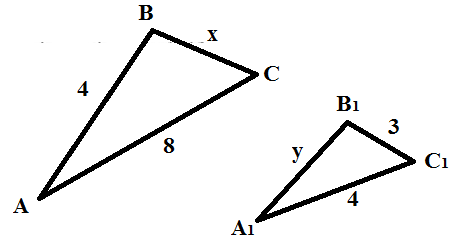 	а) 6 и 8	б) 1,5 и 8	в) 1,5 и 2	г) 6 и 22. .∆ABC~∆A1B1C1 . Найти: x, y, z.	а) 2,14,16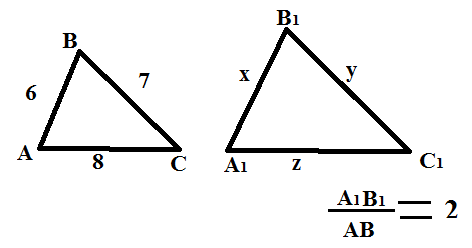 	б) 12, 16, 18	в) 3,4,5	г) 14, 16, 183.∆ABC~∆A1B1C1 . Найти: xа) 600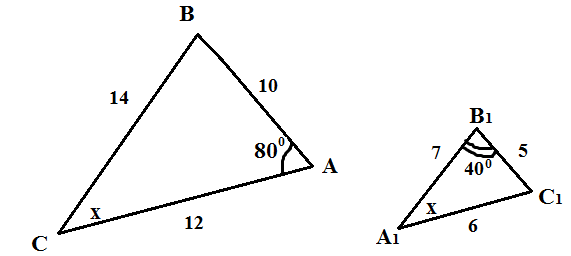 б) 200в) 400г) 8004.∆MNT~∆M1N1T1;  S ∆MNT =75; S ∆M1N1T1 = 225. Найти: x	а) 6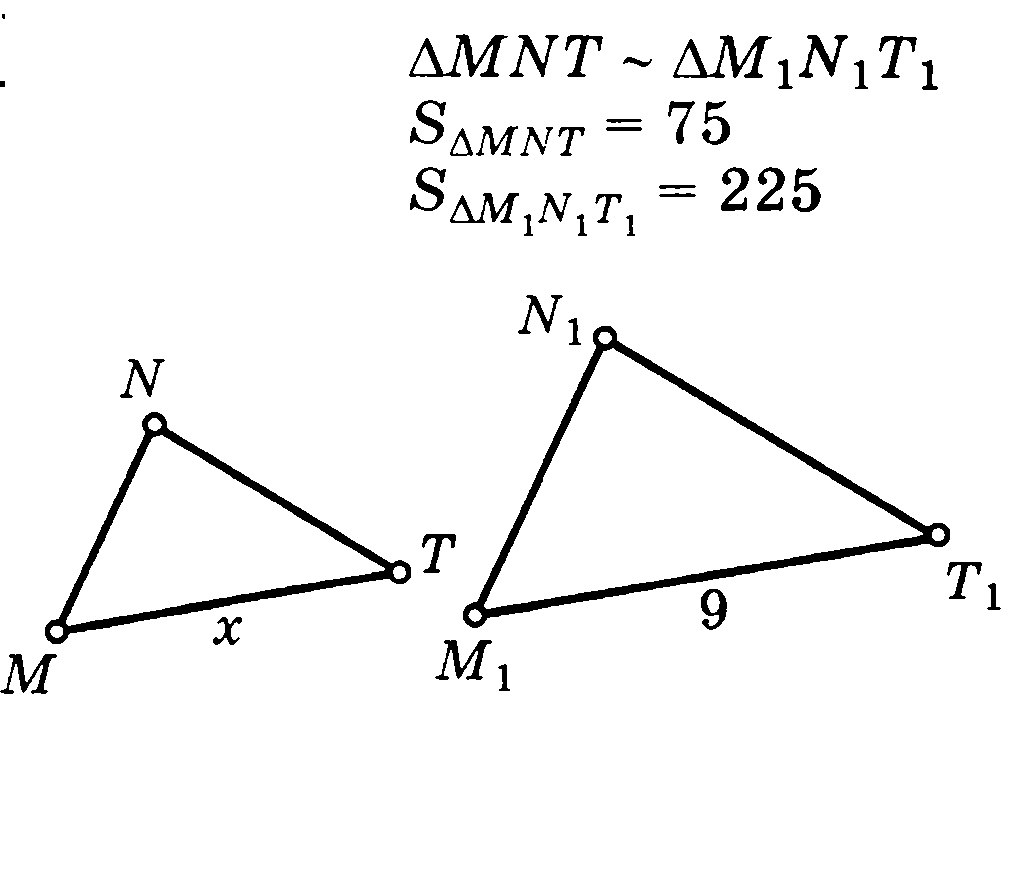 	  б) 3	  в) 4,5	  г) 7Учащиеся решают задачи и устно дают ответы с комментированием.(Ответ: г)(Ответ: а)(Ответ: а)(Ответ: б)Коммуникативные:уметь слушать вступать в диалог. Владеть грамотной математической  речью.Регулятивные:планировать деятельность при решении поставленной задачи, самоконтроль, коррекция.Познавательные:уметь осуществлять анализ объектов с выделением существенных и несущественных признаков.4. Минутка релаксации Предупреждение утомляемости учащихся.Показ видеоролика для релаксации.Смотрят видеоролик «Самые красивые места на Земле»Предупреждение утомляемости учащихся на уроке.5.Применение знаний и умений в новой ситуацииРешение практических задач.Третий уровень. Практический. (Слайд №8,9)Геометрия – это не просто наука о свойствах треугольников, параллелограммов, окружностей. Геометрия – это целый мир, который окружает нас с самого рождения. Геометрия учит внимательно смотреть вокруг и видеть красоту обычных вещей, смотреть и думать, думать и делать выводы.       Однажды подобие прямоугольных треугольников помогло одному древнегреческому учёному Фалесу Милетскому измерить высоту Египетской пирамиды. В один из солнечных дней он вместе с главным жрецом храма Изиды проходил мимо пирамиды Хеопса.- Знает ли кто-либо, какова её высота? – спросил мудрец.- Нет, сын мой, - ответил жрец – Древние папирусы не сохранили нам этого, а наши знания не дают возможности судить о ней даже приблизительно.- Но ведь это можно сказать совсем точно и даже сейчас.  Вот смотри, мой рост 3 царских вавилонских локтя (1 локоть = 462 мм=46 см 2 мм). А вот моя тень. Её длина такая же. И какой бы ты предмет ни взял именно в это время, тень от него, если ты поставишь его вертикально, точно равна длине предмета. Этот предмет и его тень образуют прямоугольный треугольник; знай же, что такие треугольники подобны.Учёный привёл в удивление жрецов, измерив высоту пирамиды без всяких приборов по отбрасываемой ею тени.Задача. Человек ростом 1,7 м стоит на расстоянии 9 метров от столба, на котором висит фонарь. Человек отбрасывает тень длиной 3 м. Найдите высоту столба.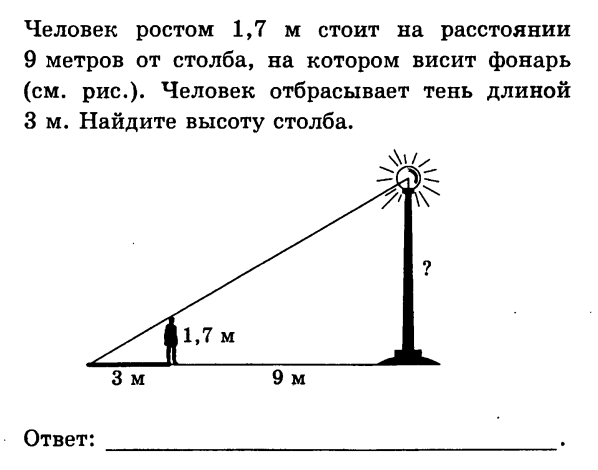 Слушают речь учителя, задают вопросы, решают задачу с комментированием и доказательством.Коммуникативные:взаимодействуют с другими членами группы, учитывают позицию собеседника, осуществляют сотрудничество и кооперацию с учителем и одноклассником.Регулятивные:оценивают предложенные варианты, выбирают наиболее точный.  Происходит восприятие, осмысление, запоминания материала.Познавательные:развитие и углубление потребностей и мотивов учебно-познавательной деятельности.6. Рефлексия Подведение итогов урока. Дать качественную оценку работы каждой группы и отдельных учеников-Что изучили сегодня на уроке?  Сформулируйте возможный алгоритм решения задач на подобие треугольников.-Оцените свою работу в группе.Ответственный в группе,  оценивает работу каждого члена группы, выставляет оценки. Идущие по красной дорожки получают оценку «5», желтая дорожка «4», зеленая дорожка «3». Также выставляется оценки «теоретикам».-Какие затруднения возникли?Оценить отдельных учащихся(Слайд №10)Домашнее задание: повторить п.58, выучить формулировку отношения площадей подобных треугольников, решать задачу №549.Дополнительная задача для сильных учащихся.На сколько метров поднимется прикреплённый к колодезному журавлю конец верёвки, если человек опустил короткий конец журавля на 80 см? Плечи журавля составляют 2 м и 6 м.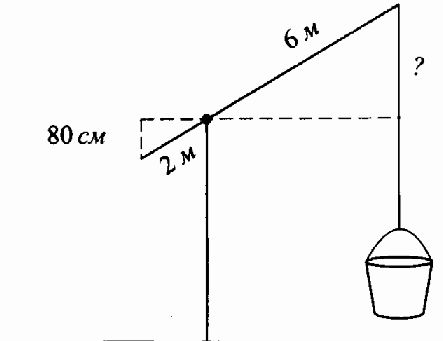 Отвечают на вопросы.А) Находим пару предполагаемо подобных треугольников.Б) Доказываем, что эти треугольники подобны, используя признак подобия треугольников.В) Определяем сходственные стороны треугольников и составляем соответствующую пропорцию.С) Находим неизвестные члены этой пропорции.Личностные:устанавливают связь между целью деятельности и ее результатом.Коммуникативные:формулируют и аргументируют свое мнение.Регулятивные:оценивают личные достижения, осознают качество и уровень усвоения материала.